Отчет классного руководителя  _Пурик И.А_______________  ( 6Г___класс)                                о проведении мероприятий, посвященных Дню космонавтики и                               60-летию полета в космос Ю.А.ГагаринаПрилагаю фото: 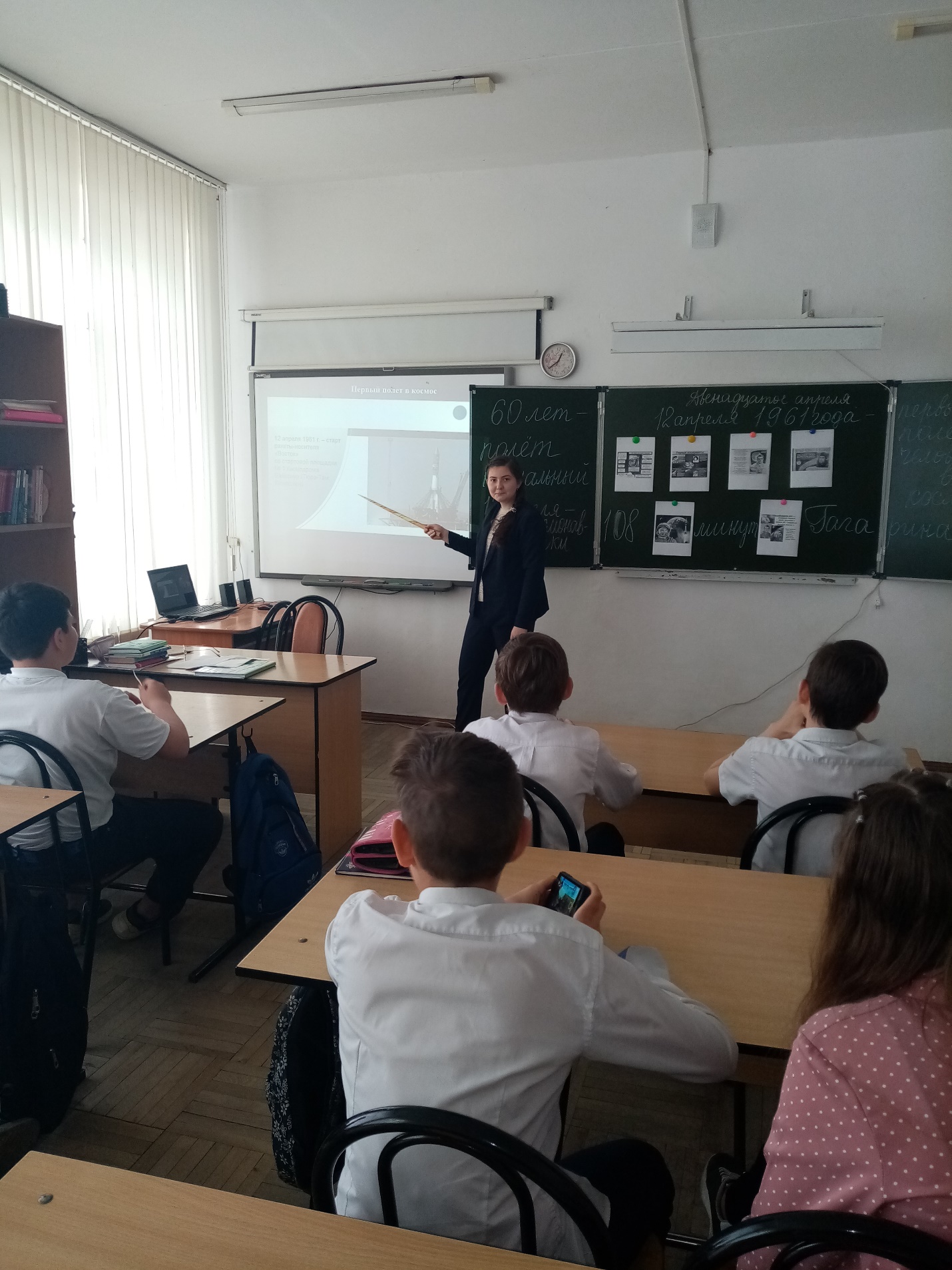 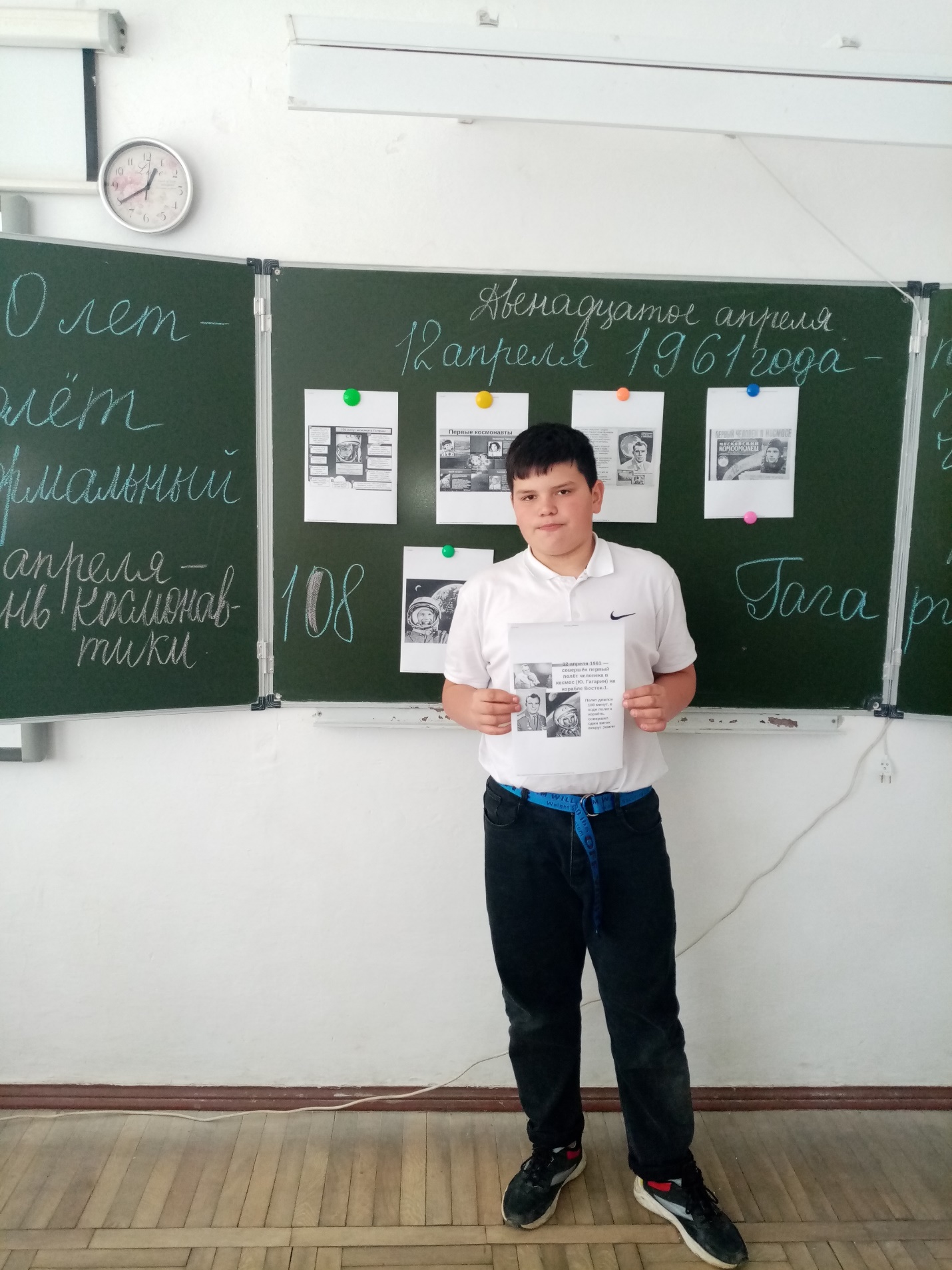 Название мероприятияДата проведения,времяКол-во уч-ся, принявших участиеКраткое описаниеПриме-чание1Всероссийский космический диктант11.04.21учительОт14 лет2Всероссийский открытый урок «60-летие полета Ю.А. Гагарина в Космос»12. 041960 лет-полёт нормальный3Челлендж «Привет в невесомость» (Большая перемена)4Всероссийская акция «Мечты о космосе»5Лучший рисунок про космос.Принимается КОЛЛЕКТИВНАЯ работа (полватмана вертикальное расположение)9.04Коллективная работаКосмическое пространство-рисунок6Акция «Классная система» (РДШ)7Мероприятия в классеИнформационная пятиминутка20Презентация о космосе